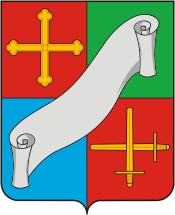 Контрольно-счетная комиссия муниципального района «Дзержинский район»–––––––––––––––––––––––––––––––––––––––––––––––––––––––––––––––––249832, Калужская обл., г. Кондрово, пр. Труда, д. 5а, тел. (48434) 3-34-72–––––––––––––––––––––––––––––––––––––––––––––––––––––––––––––––––ЗАКЛЮЧЕНИЕКОНТРОЛЬНО - СЧЕТНОЙ КОМИССИИМУНИЦИПАЛЬНОГО РАЙОНА «ДЗЕРЖИНСКИЙ РАЙОН»НА ПРОЕКТ БЮДЖЕТА МУНИЦИПАЛЬНОГО ОБРАЗОВАНИЯ СЕЛЬСКОЕ ПОСЕЛЕНИЕ «ДЕРЕВНЯ КАРЦОВО» НА 2023 ГОД И НА ПЛАНОВЫЙ ПЕРИОД 2024 И 2025 ГОДОВ »г. Кондрово			      			             	                17 ноября  2022 г.Основание для проведения проверки:  Соглашение  «О  передаче полномочий по осуществлению внешнего муниципального финансового контроля» 28.12.2020 № 12, Решение Сельской Думы СП «Деревня Карцово» 01.04.2016 года № 37 «Об утверждении Положения о бюджетном процессе»; Положение о контрольно-счетной комиссии муниципального района «Дзержинский район», утвержденное Решением Дзержинского районного Собрания от 22.03.2022 № 234; пункт №1.3 плана работы на 2022 год контрольно-счетной комиссии муниципального района «Дзержинский район».Цель контрольно-проверочного мероприятия: определение достоверности и обоснованности показателей проекта решения о бюджете МО СП «Деревня Карцово», соответствие его законодательству Российской Федерации и Калужской области. Объект контрольно-проверочного мероприятия: Администрация МО СП «Деревня Карцово».Сроки проведения контрольно-проверочного мероприятия: 09.11.2022 по 17.11.2022.Результаты проверки:Проект бюджета МО СП «Деревня Карцово» на 2023 год и плановый период 2024 и 2025 годов представлен для рассмотрения в контрольно-счетную комиссию МР «Дзержинский район» 09.11.2022 в соответствии  с требованиями ст. 157 Бюджетного кодекса Российской Федерации и п. 6.2. Положения о бюджетном процессе МО СП «Деревня Карцово». 	Одновременно к  проекту  бюджета  представлены   документы  и  материалы  на очередной 2023 финансовый год и плановый период 2024 и 2025 годов в соответствии со ст. 184.2 Бюджетного кодекса:												- прогноз  основных  характеристик на 2023 год и плановый период 2024 и 2025 годов (общий  объем  доходов,  общий  объем  расходов, объем резервного фонда администрации, верхний предел муниципального внутреннего долга по состоянию на 1 января 2024 года и каждого года планового периода, дефицита бюджета;									-нормативы отчислений в бюджет сельского поселения от доходов, не установленных законодательством Российской Федерации;									- ведомственная структура расходов бюджета сельского поселения;					- распределение  бюджетных  ассигнований  по  разделам, подразделам, целевым статьям (муниципальных программ и непрограммным направлениям деятельности), группам и подгруппам видов расходов  классификации  расходов  бюджетов;              - распределение бюджетных ассигнований по целевым статьям (муниципальным программам и непрограммным направлениям деятельности), группам и подгруппам видов расходов классификации расходов бюджета;- межбюджетные трансферты;- источники финансирования дефицита бюджета сельского поселения;- реестр источников доходов бюджета сельского поселения;- итоги социально-экономического развития МО СП «Деревня Карцово» за 2022 год, основные показатели прогноза социально-экономического  развития  сельского поселения на  очередной  финансовый год и плановый период 2024 и 2025 годов;- пояснительная записка к проекту бюджета;              - паспорта муниципальных программ.								В соответствии со ст. 169 Бюджетного кодекса проект бюджета составлен на основе прогноза социально-экономического развития в целях финансового обеспечения расходных обязательств.												Прогноз социально-экономического развития  МО СП «Деревня Карцово» разработан в соответствии с п. 1 ст. 173 Бюджетного кодекса на период не менее 3-х лет - на 2023 год и плановый период 2024 и 2025 годов.								 Формирование доходов бюджета.								Параметры доходов поселения на 2023 год и плановый период 2024 и 2025 годов определены по нормативам отчислений от федеральных, региональных налогов и отдельных неналоговых доходов в соответствии с Бюджетным    кодексом    Российской    Федерации и действующим законодательством федерального и регионального уровня, нормативными актами Дзержинского  района. 										Проектом решения «О бюджете МО СП «Деревня Карцово» доходы поселения на 2023 год прогнозируются  в сумме 5 910,6 тыс. рублей, что составляет 98,2 % к первоначальному плановому объему доходов 2022 года. Собственные доходы  бюджета поселения  составят 1 753,4 тыс. рублей, т.е. 29,7 % всех доходов поселения, что на 5,2 % больше плановых доходов 2022 года. Прогнозируется поступление налогов на прибыль в сумме 58,4 тыс. рублей; налогов на совокупный доход в сумме 123,0 тыс. рублей; налогов на имущество в сумме 1 417,0 тыс. рублей, прочие поступления от использования имущества в сумме 55,0 тыс. рублей, прочие неналоговые доходы в сумме 100,0 тыс. рублей.										Прогноз собственных доходов рассчитан исходя из основных показателей социально-экономического развития сельского поселения, ожидаемого поступления налоговых, неналоговых доходов в 2023 году и плановом периоде 2024 и 2025 годов, положений  ст. 174.1 Бюджетного кодекса Российской Федерации. 										  Безвозмездные поступления в 2023 году прогнозируются в сумме 4 157,2 тыс. рублей – 70,3 %  всех доходов, в т.ч. дотации на выравнивание бюджетной обеспеченности – 3 088,9 тыс. рублей, субвенции на осуществление первичного воинского учета – 108,3 тыс. рублей, межбюджетные трансферты – 960,0 тыс. рублей.  Уменьшение безвозмездных поступлений по сравнению с  2022 годом составит 4,5 %.								Доходы поселения на плановый период 2024 года прогнозируются в сумме 5 863,0 тыс. рублей, в том числе объем безвозмездных поступлений – 4 194,7 тыс. рублей. Доходы на плановый период 2025 года прогнозируются в сумме 6 117,5 тыс. рублей, в том числе объем безвозмездных поступлений – 4 434,0 тыс. рублей.При проверке обоснованности расходных статей проекта бюджета МО СП «Деревня Карцово» на 2023 год и плановый период 2024 и 2025 годов в разрезе разделов, подразделов, целевых статей, групп и подгрупп видов расходов классификации расходов бюджетов, наличие и соблюдение нормативных правовых актов, используемых при расчетах расходов бюджета, в частности, реестров расходных обязательств, установлено следующее.Расходы бюджета формировались в соответствии с требованиями Бюджетного кодекса Российской Федерации, с учетом основных направлений бюджетной и налоговой политики муниципального района на 2023 год и плановый период 2024 и 2025 годов. Общий объем расходов, предусмотренных в 2023 году, составляет 5 991,6 тыс. руб. По сравнению с 2022 годом расходы сократились на 1,8 %.Бюджетные ассигнования в расходной части бюджета МО СП «Деревня Карцово», распределены следующим образом: на общегосударственные расходы (функционирование местной администрации) – 1 880,90 тыс. рублей (31,4 %), на национальную оборону (мобилизационная и вневойсковая подготовка) – 108,3 тыс. рублей (1,8 %); национальную безопасность и правоохранительная деятельность (обеспечение пожарной безопасности) – 60,00 тыс. руб. (1%); на национальную экономику – 800,0 тыс. рублей (13,4 %); на жилищно-коммунальное хозяйство (благоустройство и уличное освещение) – 1 290,0 тыс. рублей (21,5 %); на культуру и  кинематографию (содержание учреждения культуры) – 1 815,1 тыс. рублей (30,3 %); на социальную политику (оплата льгот по оплате ЖКУ работникам культуры, работающим на селе) – 37,3 тыс. рублей (0,6 %).Общий объем расходов бюджета поселения на плановый период 2024 года составляет 5 944,8 тыс. рублей, в том числе условно утвержденные расходы 120,9 тыс. рублей на 2025 год  в сумме – 6 200,0 тыс. рублей, в том числе условно утвержденные расходы 241,3 тыс. рублей.Соответствие объемов бюджетных ассигнований, предусмотренных на реализацию программ в проекте бюджета поселения, показателям паспортов муниципальных программ.Проект бюджета сельского поселения составлен программно-целевым методом.Проверка обоснованности показателей проекта бюджета МО СП «Деревня Карцово» на очередной финансовый год и плановый период 2023 и 2024 годов осуществлялась на основе информации, содержащейся в паспортах (проектах паспортов) муниципальных программ, представляемых в сельскую Думу МО СП «Деревня Карцово» одновременно с проектом бюджета. Муниципальные программы утверждены в соответствии со ст. 179 Бюджетного    кодекса    Российской    Федерации местной администрацией муниципального образования. 	           Распределение бюджетных ассигнований по целевым статьям (муниципальным программам и непрограммным направлениям деятельности) осуществлялось следующим образом:		1. Муниципальная программа «Развитие муниципальной службы в муниципальном образовании сельское поселение «Деревня Карцово», сроки реализации программы 2021-2025 годы. Финансовое обеспечение на 2023 год в проекте бюджета 1 891,9 тыс. рублей, в паспорте программы – 1 880,9 тыс. рублей (разница +11,0 тыс. рублей). 							 2. Муниципальная программа «Пожарная безопасность и защита  населения сельского поселения «Деревня Карцово», сроки реализации программы 2023-2027 годы. Финансовое обеспечение на 2023 год в проекте бюджета 60,00 тыс. рублей, соответствует паспорту программы.		3. Муниципальная  программа «Развитие жилищно-коммунального хозяйства СП «Деревня Карцово», сроки реализации программы 2023-2027 годы. Финансовое обеспечение на 2023 год в проекте бюджета 1 290,0 тыс. рублей, соответствует паспорту программы.				4. Муниципальная программа «Развитие культуры в муниципальном образовании сельское поселение «Деревня Карцово», сроки реализации программы 2023-2027 годы. Финансовое обеспечение на 2023 год в проекте бюджета 1 841,4 тыс. рублей, в паспорте программы – 1 852,4 тыс. рублей (разница - 11,0 тыс. рублей).                5. Муниципальная программа «Дорожное хозяйство СП «Деревня Карцово», сроки реализации программы 2023-2027 годы. Финансовое обеспечение на 2023 год в проекте бюджета 800,0 тыс. рублей соответствует паспорту программы.Расходы на реализацию муниципальных программ в общем объеме расходов бюджета сельского поселения на 2023 год запланированы в сумме 5 883,3  тыс. рублей, что составит 98,2 %.           Непрограммные расходы бюджета на 2023 год запланированы на осуществление первичного воинского учета на территориях, где отсутствуют военные комиссариаты на общую сумму 108,3 тыс. рублей (1,8 %).   	В ходе проверки оценки сбалансированности бюджета, наличия установленного предельного размера дефицита бюджета и источников его покрытия, предельного объема заемных средств, направленных на финансирование дефицита бюджета установлено, что предельный размер дефицита бюджета поселения не противоречит ст.92.1 Бюджетного кодекса Российской    Федерации – не превышает уровень 10 процентов утвержденного общего годового объема доходов бюджета субъекта Российской Федерации без учета утвержденного объема безвозмездных поступлений.												Общий объем доходов бюджета МО СП «Деревня Карцово» проектом бюджета на 2023 год предусмотрены в объеме 5 910,6 тыс. рублей, расходы – в объеме 5 991,6 тыс. рублей. Соответственно бюджет поселения планируется с дефицитом в сумме 81,0 тыс. рублей.			Общий объем доходов бюджета на 2024 год предусмотрен в сумме 5 863,0 тыс. рублей, на 2025 год – 6 117,5 тыс. рублей; расходы на 2024 год – 5 944,8 тыс. рублей, на 2025 год – 6 200,0 тыс. рублей. Бюджет поселения на 2024 год планируется с дефицитом 81,7 тыс. рублей, на 2024 год – 82,5 тыс. рублей. 												Состав источников внутреннего финансирования дефицита бюджета МР «Дзержинский район» определен в соответствии со ст. 96 Бюджетного кодекса Российской Федерации, включено изменение остатков средств на счетах по учету средств  бюджета – на 2023 год 81,0 тыс. рублей, на плановый период 2024 года – 81,7 тыс. рублей, 2025 года – 82,5 тыс. рублей.				Объем резервного фонда администрации установлен решением о бюджете в соответствии с п. 3 ст. 81 Бюджетного кодекса Российской Федерации и не превышает 3 процентов общего объема расходов: на 2023 год в сумме 1,0 тыс. рублей (0,02%), на 2024 год в сумме 1,0 тыс. рублей (0,02%), на 2024 год в сумме 1,0 тыс. рублей (0,02%).          		Верхний предел муниципального внутреннего долга установлен в соответствии с п. 2 статьи 107 Бюджетного кодекса Российской Федерации - по состоянию на 1 января года, следующего за очередным финансовым годом и каждым годом планового периода, с указанием в том числе верхнего предела долга по муниципальным гарантиям в валюте Российской Федерации: на 1 января 2024 года в сумме 0,0 тыс. рублей, в том числе верхний предел долга по муниципальным гарантиям 0,0 тыс. рублей; на 1 января 2025 года в сумме  0,0  тыс. рублей,  в том числе верхний предел долга по муниципальным гарантиям 0,0 тыс. рублей; на 1 января 2026 года в сумме  0,0 тыс. рублей, в том числе верхний предел долга по муниципальным гарантиям 0,0 тыс. рублей.Выводы и предложения по результатам контрольно-проверочного мероприятия:1. Проект решения Сельской Думы «О бюджете МО СП «Деревня Карцово» на 2023 год и на плановый период 2024 и 2025 годов» соответствует Бюджетному кодексу Российской Федерации и иным нормативным правовым актам действующего законодательства.2. Основные параметры и показатели проекта бюджета сельского поселения достоверны и соответствуют документам, предоставленным с одновременно с проектом.3. Проект бюджета представлен в Сельскую Думу и в контрольно-счетную комиссию в установленный срок, содержит основные характеристики и показатели бюджета сельского поселения.4. Доходы бюджета сельского поселения на 2023 год и плановый период 2024 и 2025 годов сформированы на основе бюджетного законодательства и законодательства о налогах и сборах.5. Расходы бюджета сельского поселения сформированы в соответствии с требованиями Бюджетного кодекса Российской Федерации, с учетом основных направлений бюджетной и налоговой политики на 2023 год и плановый период 2024 и 2025 годов.6. Проект бюджета составлен программно-целевым методом. Финансовое обеспечение в паспортах муниципальных программ соответствует проекту бюджета сельского поселения.7. Источники внутреннего финансирования дефицита бюджета сельского поселения, резервный фонд администрации,  верхний предел муниципального долга определены с соблюдением норм Бюджетного кодекса Российской Федерации.	На основании вышеизложенного, контрольно-счетная комиссия МР «Дзержинский район» предлагает направить проект бюджета МО СП «Деревня Карцово» на 2023 год и плановый период 2024 и 2025 годов в Сельскую Думу для его рассмотрения.Председательконтрольно-счетной комиссии						Н.А. АлфероваГлавный инспектор						           О.С. Попова